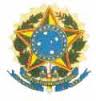 SERVIÇO PÚBLICO FEDERALUNIVERSIDADE FEDERAL DE PERNAMBUCOCENTRO DE BIOCIÊNCIASDEPARTAMENTO DE ANTIBIÓTICOSCONCURSO PÚBLICO PARA DOCENTES DO MAGISTÉRIO SUPERIOREdital nº 89, de 22 de novembro de 2019, publicado no Diário Oficial da União nº 228, de 26 de novembro de 2019.CRONOGRAMA – ÁREA DE QUÍMICA ORGÂNICADATAHORÁRIOEVENTOLOCAL03/04/20208 h8h15 às 12h15Sorteio do ponto para aprova escritaProva escritaAuditório do Departamento de Antibióticos06/04/202018 h Divulgação do resultado da Prova EscritaMural da Secretaria do Departamento de Antibióticos07/04/2020e08/04/2020De acordo com oEdital 89/2019Prazo Recursal da Prova EscritaDe acordo com oEdital 89/201909/04/202018hResposta aos Recursos da Prova EscritaMural da Secretaria do Departamento de Antibióticos13/04/20208h14hSorteio do ponto para aprova didática  (grupo 1)Sorteio do ponto para aprova didática(grupo 2)Auditório do Departamento de Antibióticos14/04/202014/04/20208h8h10 às 12h4014h14h10 às 18h40Sorteio do ponto para aprova didática  (grupo 3)Prova didática (grupo 1)Sorteio do ponto para aprova didática(grupo 4)Prova didática (grupo 2)Auditório do Departamento de AntibióticosAuditório do Departamento de Antibióticos15/04/20208h8h10 às 12h4014h14h10 às 18h40Sorteio do ponto para aprova didática  (grupo 5)Prova didática (grupo 3)Sorteio do ponto para aprova didática(grupo 6)Prova didática (grupo 4)Auditório do Departamento de Antibióticos16/04/20208h8h10 às 12h4014h14h10 às 18h40Sorteio do ponto para aprova didática  (grupo 7)Prova didática (grupo 5)Sorteio do ponto para aprova didática(grupo 8)Prova didática (grupo 6)Auditório do Departamento de Antibióticos17/04/20208h às 12h4014h às 17h30Prova didática (grupo 7)Prova didática (grupo 8)Auditório do Departamento de Antibióticos22/04/202018hDivulgação do Resultado da Prova DidáticaMural da Secretaria do Departamento de Antibióticos23/04/2020e24/04/2020De acordo com oEdital 89/2019Prazo Recursal da Prova DidáticaDe acordo com oEdital 89/201927/04/202027/04/202018h18hResposta aos Recursos da Prova Didática e Divulgação do Resultado FinalMural da Secretaria do Departamento de AntibióticosMural da Secretaria do Departamento de Antibióticos28/04/2020e29/04/2020De acordo com o Edital 89/2019Prazo Recursal da Prova DidáticaDe acordo com oEdital 89/201930/04/202018hResposta aos Recursos do Resultado FinalMural da Secretaria do Departamento de Antibióticos